Promoting Understanding and Retention of Material:Adult Learning Theory Comes Alive!Activity #1: Best and Upcoming Learning Events2 minutesConsider the best teaching or learning event you can remember participating in…
What made this a great learning event?What is an upcoming learning event you are supposed to teach?Share your thoughts with a partner (Think-Pair-Share)We will hear a sampleActivity #2: Explore the AIM to ACT Toolbox5 minutesWork in small groupsPick a topic your are scheduled to teachSelect 1-2 techniques from the Aim to ACT ToolboxIncorporate them into your didactic planBe prepared to share your plan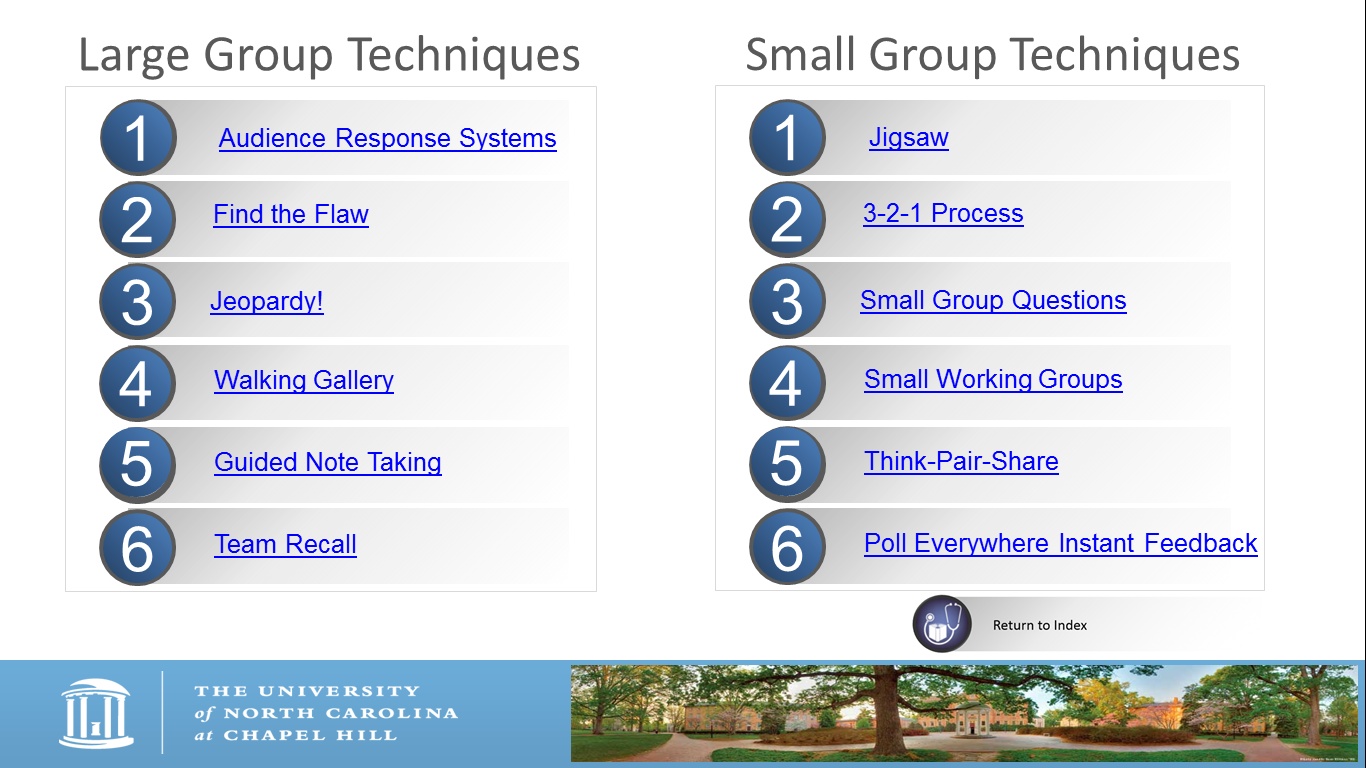 Example of Our 8 StepsWho: 60 family physicians from various residencies across the country.Why: To provide the opportunity to learn the 8 Steps and 4 A’s and practice developing learning tasks for CME lectures to learners, students, residents and faculty.So that: Learning: Did the participants learn the 8 Steps and 4 A’s, design learning tasks, and reframe their educational philosophy?Transfer: Did the participants give their educational session using the 8 Steps and 4 A’s prepared during this workshop? Future learning event?Impact: Have they continued to use this educational philosophy to prepare for and execute other educational sessions? Are they teaching others the same concepts?When: 4 April 2016; 1430-1530; late afternoon on a Monday.Where: Hotel Conference Room, must bring handouts, laptop, clicker and speakers.What: Knowledge: the 8 Steps, 4 A’s from Jane Vella’s, On Teaching and Learning.Skills: Design learning tasks.Attitudes: Reframe previous educational philosophy to incorporate Vella’s system and learning tasks.What for: achievement based objectives.By the end of our session together, we will have:Learned one planning system.Identified the four types of learning tasks and examples of each.Designed four learning tasks for an implementation activity as well as for a planned educational event with one example from each of the 4 A’s.Shared planned educational event and learning tasks with one individual or the group.How (4 A’s):Timeline:  50 minutes total Anchor Activities:  5 minutesAdd Activities:  20 minutesApply Activities:  20 minutesAway Activities:  5 minutesUsing my example as a template, complete the 8 Steps for a learning event you will do.  Don’t work on the 4 A’s yet!When you are finished, share your ideas with 2-3 people around you.Take 10 minutes.Your Learning Event Topic: ____________________________________________________Your 8 StepsWho: ____________________________________________________________________Why: ____________________________________________________________________So that (the ultimate change to be seen):Learning: what occurs within the event_____________________________________ ?Transfer: taking learning to new place _____________________________________ ?Impact: change in organization/system _____________________________________?When: ___________________________________________________________________Where: __________________________________________________________________What: ___________________________________________________________________Knowledge: ________________________________________________________Skills: _____________________________________________________________Attitudes: __________________________________________________________What for: Achievement based objectivesBy the end of our session together, we will have:____________________________________________________________________________________________________________________________________________________________________________________________________How (4 A’s):Timeline – Amount of Time: _____________________________Example of my 4 A’s7.  How (4 A’s)Anchor Activity (5 minutes) – intro, quote, objectives using PowerPoint.Add Activity 1 (10 minutes) - Example 8 steps and timeline using worksheet and PowerPoint.Apply Activity 2 (10 minutes) – Participants fill in 8 steps for an upcoming educational event.Anchor/Add Activity 3 (5 minutes) – Example 4 A’s using worksheet and PowerPoint.Apply Activity (5 minutes) – Participants develop 4 tasks using each of 4 A’s for a 4 year old to learn how to make PB&J sandwich.Add Activity  (5 minutes) – Watch PB&J video.Apply Activity (20 minutes) – Participants collaborate and develop 4 tasks using 4 A’s, principles and techniques for an upcoming educational event.Away Activity (5 minutes) – Participants share their event with 1 colleague and then give the event.Develop 4 learning tasks to teach a 4 year old how to make a Peanut Butter and Jelly sandwich.  Learning Event: How to make a Peanut Butter and Jelly Sandwich for a 4 year oldLearning Task 1 (Anchor Task): _________________________________________________Learning Task 2 (Add Task):_____________________________________________________Learning Task 3 (Apply Task):____________________________________________________Learning Task 4 (Away Task):____________________________________________________Design one learning activity for each of the 4 A’s (Anchor, Add, Apply, Away) for your  educational event. Consider active learning techniques you have used or experienced.Work in any size group. Work preferably with colleagues with whom you will interact outside of this workshop. Feel free to move around. I will circulate to help as needed.Learning Activity 1 (Anchor Task): ______________________________________________Learning Task 2 (Add Task):____________________________________________________Learning Task 3 (Apply Task):____________________________________________Learning Task 4 (Away Task): _______________________________________________Find a buddy… Share your planned educational event and learning tasks with a colleague, collaborate, and be accountable to each other.Attend each other’s events (give feedback on their use of active learning and learning tasks). Buy the other a cup of coffee after the event. Write the details below:My Educational Event (topic and possible date):  _____________________________________My Buddy’s Event: (topic and possible date): ________________________________________My reward for completing the event: _______________________________________________My Buddy’s reward: ____________________________________________________________